AVIS DE DELIVRANCECNR indique qu’il a été a délivré le 2 novembre 2020, sous la référence 08097, un titre d’occupation du domaine public qui lui a été concédé sur la commune de VILLEBOIS (AIN), un terrain en tréfonds de 380 m linéaire, le tout figurant la vue aérienne de situation ci- après.Ce titre est consultable sur demande à l’adresse suivante en précisant la référence 08097 :Cnr.belley@cnr.tm.fr,OU Direction Territoriale Haut Rhône  - Département domanial – Chemin des Soupirs 01300 BELLEY.Cette délivrance peut faire l’objet d’un recours dans un délai de deux mois à compter de la publication du présent avis auprès du Tribunal administratif de Lyon Palais des Juridictions administratives 184, rue Duguesclin 69433 Lyon Cedex 03 tél. : 04 78 14 10 10Le présent avis a été mis en ligne le 14 janvier 2021.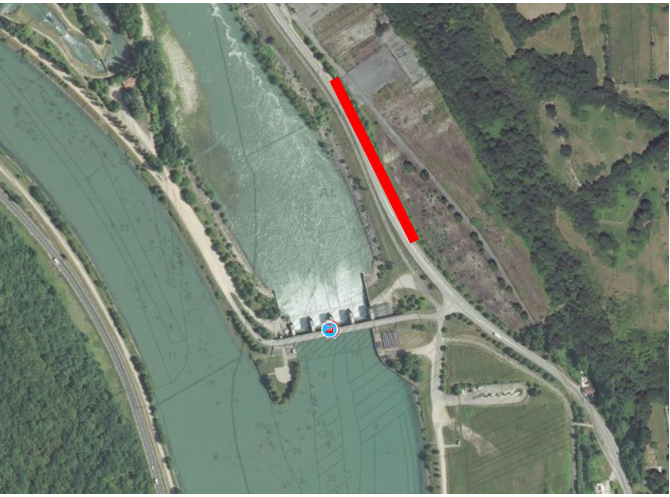 